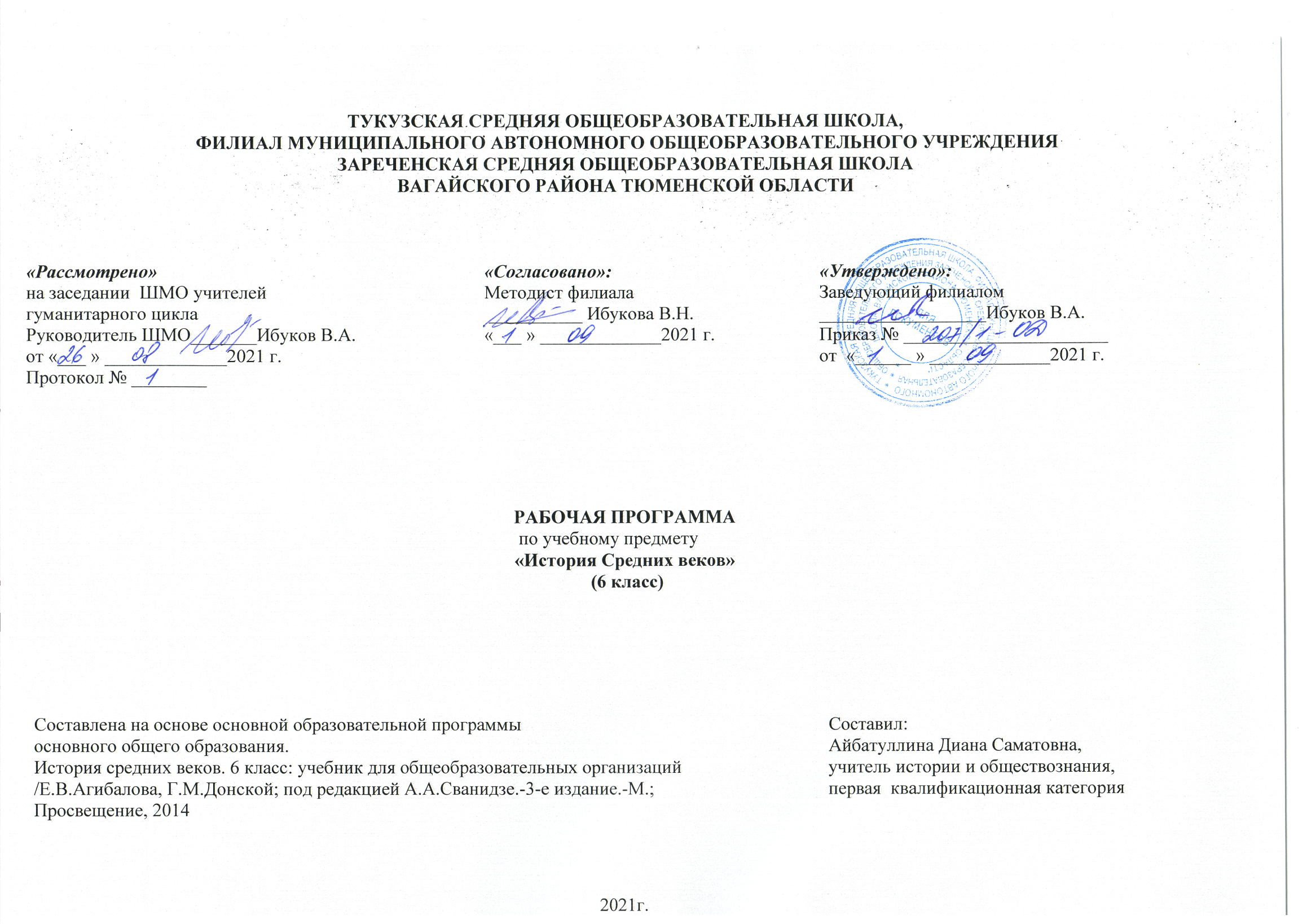 ТУКУЗСКАЯ СРЕДНЯЯ ОБЩЕОБРАЗОВАТЕЛЬНАЯ ШКОЛА, ФИЛИАЛ МУНИЦИПАЛЬНОГО АВТОНОМНОГО ОБЩЕОБРАЗОВАТЕЛЬНОГО УЧРЕЖДЕНИЯЗАРЕЧЕНСКАЯ СРЕДНЯЯ ОБЩЕОБРАЗОВАТЕЛЬНАЯ ШКОЛАВАГАЙСКОГО РАЙОНА ТЮМЕНСКОЙ ОБЛАСТИРАБОЧАЯ ПРОГРАММАпо учебному предмету 
«История Средних веков» (6 класс)2021г.Планируемые результаты освоения учебного предметаЛичностные результаты:  осознание своей идентичности как гражданина страны, члена семьи, этнической и религиозной группы, локальной и региональной общности;освоение гуманистических традиций и ценностей современного общества, уважение прав и свобод человека;осмысление социально-нравственного опыта предшествующих поколений, способность к определению своей позиции и ответственному поведению в современном обществе;понимание культурного многообразия мира, уважение к культуре своего и других народов, толерантность.Метапредметные результаты:способность сознательно организовывать и регулировать свою деятельность – учебную, общественную и др.;овладение умениями работать с учебной и внешкольной информацией (анализировать и обобщать факты, составлять простой и развернутый план, тезисы, конспект, формулировать и обосновывать выводы и т.д.), использовать современные источники информации, в том числе материалы на электронных носителях;способность решать творческие задачи, представлять результаты своей деятельности в различных формах (сообщение, эссе, презентация, реферат и др.);готовность к сотрудничеству с соучениками, коллективной работе, освоение основ межкультурного взаимодействия в школе и социальном окружении и др.Предметные результаты:овладение целостными представлениями об историческом пути народов своей страны и человечества как необходимой основой для миропонимания и познания современного общества;способность применять понятийный аппарат исторического знания и приемы исторического анализа для раскрытия сущности и значения событий и явлений прошлого и современности;умения изучать и систематизировать информацию из различных исторических и современных  источников, раскрывая ее социальную принадлежность и познавательную ценность;расширение опыта оценочной деятельности на основе осмысления  жизни и деяний личностей и народов в истории своей страны и человечества в целом;готовность применять исторические знания для выявления и сохранения исторических и культурных памятников своей страны и мира.Содержание учебного предметаИстория Средних веков(29 часов).Введение (1 час). Понятие «Средние века». Хронологические рамки Средневековья. Становление средневековой Европы 5-11 века (6 часов).Великое переселение народов. Кельты, германцы, славяне, тюрки. Образование варварских королевств. Расселение франков, занятия, общественное устройство.Роль христианства в раннем Средневековье. Христианизация Европы. Аврелий Августин Иоанн Златоуст.Создание и распад империи Карла Великого. Образование государств в Западной Европы. Политическая раздробленность. Норманнские завоевания. Ранние славянские государства. Просветители славян - Кирилл и Мефодий.Средневековое европейское общество.Сословное общество в средневековой Европе. Феодализм. Власть духовная и светская.Образование двух ветвей христианства - православия и католицизма. Римско-католическая церковь в Средневековье. Фома Аквинский. Монастыри и монахи. Ереси и борьба церкви против их распространения.Феодальное землевладение. Сеньоры и вассалы. Европейское рыцарство: образ жизни и правила поведения.Византийская империя, славяне и арабы(3 часа). Византия и арабский мир. Византийская империя: территория, хозяйство, государственное устройство. Императоры Византии. Арабские племена: расселение, занятия. Возникновение ислама. Мухаммед. Коран. Арабские завоевания в Азии, Северной Африке, Европе.Культурное наследие Византии.Особенности средневековой культуры народов Востока. Архитектура и поэзия.Феодалы и крестьяне. Средневековой город (4 часа). Особенности хозяйственной жизни. Феодалы и крестьянская община. Феодальные повинности. Жизнь, быт и труд крестьян. Средневековый город. Жизнь и быт горожан. Цехи и гильдии.Католическая церковь в 11-13 веках. Крестовые походы (3 часа)Крестовые походы и их влияние на жизнь европейского общества. Католицизм, православие и ислам в эпоху крестовых походов.Завоевания сельджуков и османов. Падение Византии. Османская империя.Страны Азии и Америки в эпоху Средневековья (V-XVвв.)Государства Европы в XIV-XVвв.Образование централизованных государств в Западной Европе (6 часов). Возникновение сословно-представительных монархий в европейских странах. Генеральные штаты во Франции. Особенности сословно-представительной монархии в Англии. Великая хартия вольностей. Парламент. Священная Римская империя германской нации. Германские государства в XIV-XVвв.Начало Реконкисты на Пиренейском полуострове. Кризис европейского сословного общества в XIV-XVвв. Столетняя война: причины и итоги. Жанна д'Арк. Война Алой и Белой розы. Крестьянские и городские восстания. Жакерия. Восстание Уота Тайлера. Славянские государства и Византия в 14-15 веках (2 часа).Кризис католической церкви. Папы и императоры. Гуситское движение в Чехии. Ян Гус.Культура Западной Европы в Средние века  (2 часа). Культурное наследие Средневековья.Духовный мир средневекового человека. Быт и праздники. Средневековый эпос. Рыцарская литература. Городской и крестьянский фольклор. Романский и готический стили в архитектуре, скульптуре и декоративном искусстве.Развитие науки и техники. Появление университетов. Схоластика. Начало книгопечатания в ЕвропеНароды Азии, Америки и Африки в Средние века (2 часа). Китай: распад и восстановление единой державы. Империи Тан и Сун. Крестьянские восстания, нашествия кочевников. Создание империи Мин. Индийские княжества. Создание государства Великих Моголов. Делийский султанат. Средневековая Япония.Государства Центральной Азии в Средние века. Государство Хорезм и его покорение монголами. Походы Тимура (Тамерлана).Доколумбовы цивилизации Америки. Майя, ацтеки и инки: государства, верования, особенности хозяйственной жизни.Тематическое планирование, в том числе с учетом рабочей программы воспитания с указанием количества часов, отводимых на освоение каждой темыПриложениеКалендарно – тематическое планирование«Рассмотрено»              «Согласовано»:«Утверждено»:на заседании  ШМО учителей  гуманитарного цикла  Руководитель ШМО_______Ибуков В.А.                                        от «___ » _____________2021 г.Протокол № ________             Методист филиала              __________ Ибукова В.Н.             «___ » _____________2021 г.Заведующий филиалом  __________________Ибуков В.А.Приказ № ______________________                                от  «______ » _____________2021 г.№ТемаКоличество часовВведение (1 час)Введение (1 час)Введение (1 час)1Живое Средневековье1Тема1.Становление средневековой Европы 5-11 века (6 часов)Тема1.Становление средневековой Европы 5-11 века (6 часов)Тема1.Становление средневековой Европы 5-11 века (6 часов)2Образование варварских королевств. Государство франков в 6-8 веках13Христианская церковь в раннее Средневековье. (РПВ) Беседа «Роль церкви в государстве»14Возникновение и распад империи Карла Великого. 15Феодальная раздробленность Западной Европы в 9-11 веках.16Англия в раннее Средневековье17Становление средневековой Европы. (ПОУ №1)1Тема2. Византийская империя, славяне и арабы (3 часа)Тема2. Византийская империя, славяне и арабы (3 часа)Тема2. Византийская империя, славяне и арабы (3 часа)8Византия при Юстиниане. Культура Византии19Образование славянских государств110Арабский мир в VI – XI вв.(РПВ) Беседа «Традиции и обычаи татарского народа»1Тема3. Феодалы и крестьяне.Средневековой город (4 часа)Тема3. Феодалы и крестьяне.Средневековой город (4 часа)Тема3. Феодалы и крестьяне.Средневековой город (4 часа)11Средневековая деревня и ее обитатели112В рыцарском замке. (РПВ) урок – путешествие «Средневековый замок»113Формирование средневековых городов. Городское ремесло114Торговля в средние века. Горожане и их образ жизни. (РПВ) Беседа «Культура городского населения»1Тема4.Католическая церковь в 11-13 веках. Крестовые походы (3 часа)Тема4.Католическая церковь в 11-13 веках. Крестовые походы (3 часа)Тема4.Католическая церковь в 11-13 веках. Крестовые походы (3 часа)15Могущество папской власти. Католическая церковь и еретики116Крестовые походы117Средневековое общество и католическая церковь в XI-XIII веках. (ПОУ №2)1Тема5.Образование централизованных государств в Западной Европе (6 часов)Тема5.Образование централизованных государств в Западной Европе (6 часов)Тема5.Образование централизованных государств в Западной Европе (6 часов)18Как происходило объединение Франции. (РПВ) Беседа «Роль французов в создании централизованного государства»119Что англичане считают началом своих свобод120Столетняя война121Усиление королевской власти в конце XVв. во Франции и Англии122Реконкиста и образование централизованных государств на Пиренейском п-ве123Государства, оставшиеся раздробленными: Германия и Италия в 12-15 веках1Тема6.Славянские государства и Византия в 14-15 веках  (2 часа)Тема6.Славянские государства и Византия в 14-15 веках  (2 часа)Тема6.Славянские государства и Византия в 14-15 веках  (2 часа)24Гуситское движение в Чехии125Завоевания турками – османами Балканского полуострова1Тема7.Культура Западной Европы в Средние века  (2 часа)Тема7.Культура Западной Европы в Средние века  (2 часа)Тема7.Культура Западной Европы в Средние века  (2 часа)26Образование и философия. Средневековая литература и искусство127Культура Раннего Возрождения в Италии. Научные открытия и изобретения. (РПВ)Беседа  «Роль научных открытий»1Тема8.Народы Азии, Америки и Африки в Средние века (2 часа)Тема8.Народы Азии, Америки и Африки в Средние века (2 часа)Тема8.Народы Азии, Америки и Африки в Средние века (2 часа)28Средневековая Азия: Китай, Индия, Япония. (РПВ) Беседа «Жизнь народов Азии»129Государства и народы Африки и доколумбовской Америки1ИтогоИтого29№п/пДата по плануДата фактическаяТема урокаВведение Введение Введение Введение 106.0902.09Живое Средневековье. Глава 1. Становление средневековой Европы (5-11 века)Глава 1. Становление средневековой Европы (5-11 века)Глава 1. Становление средневековой Европы (5-11 века)Глава 1. Становление средневековой Европы (5-11 века)207.0906.09Образование варварских королевств. Государство франков в 6-8 веках313.0907.09Христианская церковь в раннее Средневековье. (РПВ) Беседа «Роль церкви в государстве»414.0913.09Возникновение и распад империи Карла Великого. 520.0913.09Феодальная раздробленность Западной Европы в 9-11 веках.621.0914.09Англия в раннее Средневековье727.0920.09ПОУ №1 по теме «Становление средневековой Европы»Глава 2. Византийская империя и славяне Глава 2. Византийская империя и славяне Глава 2. Византийская империя и славяне Глава 2. Византийская империя и славяне 828.0921.09Византия при Юстиниане. Культура Византии904.1027.09Образование славянских государствГлава 3. Арабы в 6-11 веках Глава 3. Арабы в 6-11 веках Глава 3. Арабы в 6-11 веках Глава 3. Арабы в 6-11 веках 1005.1028.09Арабский мир в VI – XI вв.(РПВ) Беседа «Традиции и обычаи татарского народа»Глава 4. Феодалы и крестьяне Глава 4. Феодалы и крестьяне Глава 4. Феодалы и крестьяне Глава 4. Феодалы и крестьяне 1111.104.10Средневековая деревня и ее обитатели1212.105.10В рыцарском замке. (РПВ) урок – путешествие «Средневековый замок»Глава 5. Средневековой город в Западной и Центральной Европе Глава 5. Средневековой город в Западной и Центральной Европе Глава 5. Средневековой город в Западной и Центральной Европе Глава 5. Средневековой город в Западной и Центральной Европе 1318.1011.10Формирование средневековых городов.Городское ремесло1419.1012.10Торговля в средние века. Горожане и их образ жизни(РПВ) Беседа «Культура городского населения»Глава 6. Католическая церковь в 11-13 веках. Крестовые походыГлава 6. Католическая церковь в 11-13 веках. Крестовые походыГлава 6. Католическая церковь в 11-13 веках. Крестовые походыГлава 6. Католическая церковь в 11-13 веках. Крестовые походы1525.1018.10Могущество папской власти. Католическая церковь и еретики1626.1019.10Крестовые походы1708.1125.10ПОУ №2 по теме «Средневековое общество и католическая церковь в XI-XIII веках»Глава 7. Образование централизованных государств в Западной Европе Глава 7. Образование централизованных государств в Западной Европе Глава 7. Образование централизованных государств в Западной Европе Глава 7. Образование централизованных государств в Западной Европе 1809.1126.10Как происходило объединение Франции. (РПВ) Беседа «Роль французов в создании централизованного государства»1915.1108.11Что англичане считают началом своих свобод2016.1109.11Столетняя война. 2122.1115.11Усиление королевской власти в конце XVв. во Франции и Англии2223.1116.11Реконкиста и образование централизованных государств на Пиренейском п-ве2329.1122.11Государства, оставшиеся раздробленными: Германия и Италия в 12-15 векахГлава 8. Славянские государства и Византия в 14-15 веках Глава 8. Славянские государства и Византия в 14-15 веках Глава 8. Славянские государства и Византия в 14-15 веках Глава 8. Славянские государства и Византия в 14-15 веках 2430.1123.11Гуситское движение в Чехии2506.1229.11Завоевания турками – османами Балканского полуостроваГлава 9. Культура Западной Европы в Средние века Глава 9. Культура Западной Европы в Средние века Глава 9. Культура Западной Европы в Средние века Глава 9. Культура Западной Европы в Средние века 2607.1230.11Образование и философия. Средневековая литература и искусство2713.1206.12Культура Раннего Возрождения в Италии. Научные открытия и изобретения.(РПВ)Беседа  «Роль научных открытий»Глава 10. Народы Азии, Америки и Африки в Средние века Глава 10. Народы Азии, Америки и Африки в Средние века Глава 10. Народы Азии, Америки и Африки в Средние века Глава 10. Народы Азии, Америки и Африки в Средние века 2814.1207.12Средневековая Азия: Китай, Индия, Япония. (РПВ) Беседа «Жизнь народов Азии»2920.1213.12Государства и народы Африки и доколумбовской Америки